Year 8 French Winter Revision Check List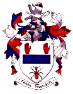 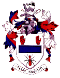 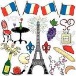 Three skills will be assessed in your winter French exam.  The skills that will be assessed are Listening, Reading and Writing Each skill has equal weighting.  The Speaking skill will be assessed in January as a separate assessment.Listening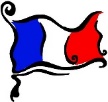 The Listening skill exam will take place during your first French class after the timetabled exams. You will have to do a range of exercises including true or false, gap filling, matching pairs, answering questions in English etc.   For this skill you will need to recognise the French and understand the sounds.Reading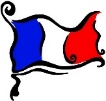 Your reading exam will be part of the timetabled exams.  You will have to do a range of exercises including true or false, gap filling, matching pairs, answering questions in English etc.   For this skill you will need to recognise the French and understand it.Writing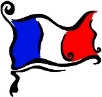 Your writing exam will be part of the timetabled exams.  You will have to do a range of exercises including labelling, gap filling, word lists, short sentences, answering questions in French.  For this skill you will need to use and write your French accurately.  This can be the hardest skill so you must work hard at practising writing out your new words and phrases!Your exams will test you on the content of Units 1-6 of the Accès text book.You should use the following resources to revise:Your Text Book – re-do all the reading and writing exercises.The Accès vocabulary book – use this to test yourself – can you recognise all the French for reading and listening skills?Vocabulary practice books – refer to the Accès vocabulary books and practise writing out the words and phrases.Bon courage!	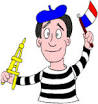 UnitTitleTopics1 Pages 4 -5Bonjour!Meeting and Greeting peopleSpelling in French2 Pages 6-7Quel âge as-tu?Numbers one to 21Saying how old you are3Pages 8-9Joyeux anniversaire!Days of the weekMonths of the yearSaying when your birthday is4Pages 10-11Dans mon sacContents of a school bagContents of your own school bagMasculine and feminine nouns un/unePlurals of nouns  - des5Pages 12-13Ma salle de classeObjects in a class roomDescribing your own class room6Pages 14-15J’adore le judoLikes and dislikesTalking about hobbies